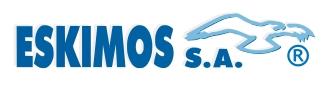 UMOWA KONTRAKTACYJNANR   …. ("Umowa")Zawarta w dniu……..2018 r. w  …………….pomiędzy:………………………………………………………………………………………………………..– zwaną/ym dalej „Kupującym”,a……………………………… adres …………………………………….…………………………..Dowód osobisty …………, wyd. dnia ..…….. , Pesel …………, Nr ew. gospodarstwa …………..- zwanym dalej „Producentem”,zwanymi łącznie w dalszej części Umowy "Stronami",§1 Producent oświadcza, że jest rolnikiem w rozumieniu art. 4 ust. 1 lit. a rozporządzenia Parlamentu Europejskiego i Rady (UE) nr 1307/2013 z dnia 17 grudnia 2013 r. ustanawiającego przepisy dotyczące płatności bezpośrednich dla rolników na podstawie systemów wsparcia w ramach wspólnej polityki rolnej orazuchylającego rozporządzenie Rady (WE) nr 637/2008 i rozporządzenie Rady (WE) nr73/2009 (Dz. Urz. UE L 347 z 20.12.2013 r., s. 608, z późn. zm.).Producent zobowiązuje się do dostarczenia Kupującemu produktu rolnego w postaci jabłka przemysłowego (dalej „Produkt”)wyprodukowanego wramach prowadzonej przez Producenta uprawy w postaci sadu jabłoniowego,w ilości wynoszącej maksymalnie  …….(słownie: …..…) ton, zaś Kupujący zobowiązuje się zapłacić za dostarczony ProduktCenę na zasadach określonych w tej Umowie. Producent zobowiązany jest dostarczyć Produkt partiami do zakładu Kupującego mieszczącego się w ……..(dalej „Punkt Odbiorczy”) zgodnie z ilością i terminem uzgodnionymi z Kupującym, z zachowaniem harmonogramu, o którym mowa w ust. 4.Producent dostarczy Produkt Kupującemu w terminie od października 2018 r. do 31 grudnia 2018 r., co do zasady zgodnie z poniższym harmonogramem dostaw:Produktdostarczany przez Producenta musi odpowiadać normom jakościowym określonym przez Kupującego w Załączniku nr 1 (Specyfikacja Jakościowa Produktu dla ESKIMOS). Ogólne wymagania jakościowe Produktu są następujące: jabłko świeże, całe, bez widocznychzmian gnilnych. W przypadku dostawy Produktu niespełniającego warunków jakościowych:Kupujący może odmówić odbioru dostawy Produktu i nie będzie on zobowiązany do zapłaty jego ceny - w przypadku wad Produktu widocznych w chwili dostawy alboKupujący może wezwać Producenta do odbioru wadliwego Produktu - w terminie 7 dni od daty doręczenia wezwania, a w przypadku gdyby nie było to możliwe, bądź termin ten nie zostałby przez Producenta dochowany, uprawniony będzie do utylizacji wadliwego Produktu na koszt Producenta i nie będzie on zobowiązany do zapłaty jego ceny - w przypadku ukrytych wad Produktu.Odbiór ilościowy Produktu dokonywany jest przez Kupującego w momencie dostawy Produktu do Punktu Odbiorczegona podstawie protokołu zdawczo-odbiorczegoProducent zobowiązuje się doprzekazania Kupującemu wymaganej przez niego dokumentacji potwierdzającej jakość i bezpieczeństwo produktów, w postaci co najmniej oświadczenia. Brak dostarczenia wskazanego w zdaniu poprzednim dokumentu uprawnia Kupującego do wstrzymania płatności Ceny, zaś wynikające w tego tytułu opóźnienie w zapłacie nie będzie uprawniało Producenta do żądania jakiegokolwiek rodzaju odsetek i innych roszczeń wobec Kupującego. Producent oświadcza, że prowadzi produkcję polową Produktu zgodnie z wymaganiami Dobrej Praktyki Rolniczej, przestrzega okresów karencji i prewencji oraz stosuje wyłącznie dopuszczone środki ochrony roślin i w zalecanych dawkach w związku z uprawą Produktu, a Produkt jest jego wyłączną własnością,§2 Cena netto Produktu (dalej „Cena”) do której zapłaty zobowiązany jest Kupujący uzależniona będzie od daty dokonania dostawy Produktu do Punktu Odbiorczego i wynosić będzie :-0,25złnetto /kgProduktu dostarczonego Kupującemuw październiku 2018 r.- 0,26 zł/netto kg Produktu dostarczonego Kupującemu w listopadzie 2018 r.- 0.28 złnetto/ kg Produktu dostarczonego Kupującemu w grudniu 2018 r.Po zakończeniu dostawy każdej partii Produktu, na podstawie protokołu zdawczoodbiorczego, o którym mowa w § 1 ust. 6, Kupujący wystawiProducentowi będącemu rolnikiem ryczałtowym, w myśl definicji art. 2 pkt 19 ustawy o podatku od towarów i usług, fakturę VAT RR dokumentującą nabycie Produktów alboProducent będący podatnikiem podatku od towarów i usług na zasadach ogólnych wystawi Kupującemu fakturę VAT.Płatność ceny należnej za dostarczony przez Producenta produktnastąpi na następujących zasadach:cena za dostawy zrealizowane płatna będzie przelewami, w terminie 10 dni od daty dostawykażdej partii Produktu albo w przypadku o którym mowa w ust.2  w terminie 10 dni od daty wystawieniafaktury VAT RR lub doręczenia Kupującemu faktury VAT, na konto nr …………………………………………………………….Kupujący zapłaci Producentowizaliczkę w wysokości 30% wartości dostaw Produktówuzgodnionych na miesiące listopad i grudzień 2018r., w terminie 7 dni od daty podpisania niniejszej Umowy.Kwotę zaliczki Kupujący rozliczy z Ceny za pierwsze dostawyProduktu zrealizowane przez Producenta.Wszystkie ceny podane w niniejszej umowie są kwotami netto i powiększone zostaną o kwotę podatku od towarów i usług obowiązującą w dacie wystawienia faktury VAT. §3 Umowa zostaje zawarta na okres do dnia 31 maja 2019 r.§4 Kupujący jest uprawniony do odmowy zakupu Produktu w następujących przypadkach:przekroczenia poziomu pozostałości substancji czynnych pestycydów NDP (rozporządzenia WE nr 396/2005 Parlamentu Europejskiego i Rady z dnia 23 lutego 2005 r. z późniejszymi zmianami, w sprawie najwyższych dopuszczalnych poziomów pozostałości  pestycydów  w żywności i paszy pochodzenia roślinnego i zwierzęcego oraz na  ich powierzchni), stwierdzenia przekroczenia w dostarczonych Produktachdopuszczalnego poziomu azotanów, azotynów, metali ciężkich lub innych substancji określonych w obowiązujących przepisach, dostarczenia przez Producenta Produktów niezgodnych ze specyfikacją jakościową (Załącznik nr 1).W przypadkach określonych w ust. 1 Kupujący uprawniony będzie do: żądania od Producenta zwrotu zapłaconego na podstawie niniejszej Umowy wynagrodzenia za Produkt.żądania od Producenta zwrotu poniesionych kosztów oraz kwot równych karom zapłaconym w związku z zakupem, przetworzeniem, sprzedażą bądź utylizacją Produktu,żądania od Producenta zwrotu kosztów poniesionych w związku ze wskazanymi przekroczeniami z jakiegokolwiek tytułu,odstąpienia od Umowy w niezrealizowanej części.W przypadku stwierdzenia w Produkcie obecności substancji niedozwolonych bądź przekroczenia dopuszczalnych stężeń substancji dopuszczonych do stosowania w procesie uprawy Produktów, Kupujący uprawniony będzie do obciążenia Producenta wszelkimi wynikłymi z tego kosztami, w tym kosztami dodatkowych badań, zaś należności z tego tytułu mogą zostać potrącone z należnej Producentowi Ceny ze Produkty. § 5Strony nie ponoszą odpowiedzialności, za niewykonanie lub nienależyte wykonanie postanowień Umowy będące następstwem okoliczności pozostających poza kontrolą strony, tj. okoliczności, o których Strona nie wiedziała i nie mogła ich przewidzieć lub którym nie mogła zapobiec, pomimo dołożenia najwyższej staranności (siła wyższa), takich jak: zmiana przepisów prawa, wydanie lub niewydanie stosownych decyzji przez organy administracji publicznej, wojny, zamieszki, blokady dróg, strajki, klęski żywiołowe (powodzie, huragany, susze, pożary, trzęsienia ziemi, itp.), a także niekorzystne warunki pogodowe nie będące klęskami żywiołowymi, długotrwała choroba, uszkodzenia budynków inwentarskich w wyniku zdarzeń losowych, choroba epizootyczna lub choroba roślin dotykająca, odpowiednio, cały inwentarz żywy lub uprawy lub część tego inwentarza lub upraw, wywłaszczenie całego lub dużej części gospodarstwa rolnego.W razie zaistnienia siły wyższej Strona ma prawo do wykonania swojego zobowiązania wynikającego z umowy, w dłuższym rozsądnym terminie. Strona ma obowiązek poinformowania drugiej Strony niezwłocznie o tym fakcie, podając przybliżony termin realizacji umowy wraz ze wskazaniem przyczyn braku możliwości działania.Strony zobowiązują się do natychmiastowego, nie później niż w terminie …….. dni od dnia kiedy stanie się to możliwe, powiadomienia drugiej Strony o wystąpieniu lub ustaniu zdarzeń będących siłą wyższą oraz zakresie szkody. Strony zobowiązują się do niezwłocznego, nie później niż w terminie …….. dni od kiedy stanie się to możliwe, przedłożenia stosownych dokumentów urzędowych lub innych dokumentów potwierdzających wystąpienie siły wyższej, w szczególności takich jak szacowanie oceny strat przeprowadzonych przez rzeczoznawcę zakładu ubezpieczeniowego. Jeżeli brak możliwości działania spowodowany siłą wyższą ma charakter stały, każda ze Stron ma prawo do wypowiedzenia umowy ze skutkiem natychmiastowym, za pisemnym powiadomieniem drugiej Strony. §6Strony zobowiązują się do zachowania jako poufnych wszelkich informacji związanych z wykonaniem Umowy jak również informacji dotyczącej drugiej strony Umowy i prowadzonej przez nią działalności - bez względu na ich nośnik - jakie uzyskają od siebie, względnie od innych osób.Postanowienia ust. 1 nie będą dotyczyły prawnego obowiązku udzielenia niezbędnych informacji organom administracji rządowej lub samorządowej oraz osobom uczestniczącym w wykonaniu Umowy.Wszelkim podmiotom, w tym również pracownikom Stron, udostępniane będą tylko te fragmenty Umowy, które będą niezbędne do wykonania przez nich czynności związanych z jej realizacją.Obowiązek zachowania poufności nie dotyczy określony w niniejszym paragrafie nie dotyczy ujawniania informacji ESKIMOS Spółka Akcyjna z siedzibą w Konstancinie-Jeziornej (KRS: 0000285266).§7Wszelkie zmiany i uzupełnienia Umowy wymagają formy pisemnej pod rygorem nieważności.W sprawach nieuregulowanych Umową stosuje się obowiązujące przepisy prawa.Spory powstałe na gruncie Umowy oraz w toku jej wykonywania Strony poddają pod rozstrzygnięcie sądu miejscowo właściwego dla siedziby Kupującego.Umowę sporządzono w dwóch jednobrzmiących egzemplarzach po jednym dla każdej ze Stron.Producent oświadcza że jest podatnikiem podatku od towarów i usług na zasadach ogólnych..Załączniki do niniejszej Umowy stanowią: Załączniku nr 1 (Specyfikacja Jakościowa Produktu ESKIMOS).Załączniku nr 2 (Dziennik zabiegów agrotechnicznych) PRODUCENT                               				                      KUPUJĄCYMIESIĄCPAŹDZIERNIKLISTOPADGRUDZIEŃPlanowana wielkość dostaw (tony)Suma dostaw w miesiącu (tony)